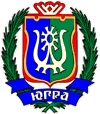 ИЗБИРАТЕЛЬНАЯ КОМИССИЯХАНТЫ-МАНСИЙСКОГО АВТОНОМНОГО ОКРУГА – ЮГРЫ ПОСТАНОВЛЕНИЕ19 июня 2017 года									  №108г. Ханты-МансийскОб объеме сведений о кандидатах в депутаты Думы Ханты-Мансийского автономного округа – Югры шестого созыва, представленных при их выдвижении, подлежащих доведению до сведения  избирателей при проведении дополнительных выборов депутатов Думы Ханты-Мансийского автономного 
округа – Югры шестого созыва по одномандатным избирательным округамВ соответствии с пунктом 7 статьи 33 Федерального закона от 12.06.2002 № 67-ФЗ «Об основных гарантиях избирательных прав и права на участие в референдуме граждан Российской Федерации» и пунктом 14 статьи 26 Закона Ханты-Мансийского автономного округа – Югры от 27.04.2016 № 36-оз «О выборах депутатов Думы Ханты-Мансийского автономного округа – Югры» Избирательная комиссия Ханты-Мансийского автономного округа – Югры постановляет:1. Утвердить объем биографических данных кандидатов в депутаты Думы Ханты-Мансийского автономного округа – Югры шестого созыва, представленных при их выдвижении, подлежащих доведению до сведения избирателей при проведении дополнительных выборов депутата Думы Ханты-Мансийского автономного округа – Югры шестого созыва по одномандатному избирательному округу (приложение № 1). 2. Утвердить объем сведений о доходах и об имуществе кандидатов в депутаты Думы Ханты-Мансийского автономного округа – Югры шестого созыва, представленных при их выдвижении, подлежащих доведению до сведения избирателей при проведении дополнительных выборов депутата Думы Ханты-Мансийского автономного округа – Югры шестого созыва по одномандатному избирательному округу (приложение № 2). 3. Признать утратившим силу постановление Избирательной комиссии Ханты-Мансийского автономного округа – Югры от 15.07.2016 № 1112 
«Об объеме сведений о кандидатах в депутаты Думы Ханты-Мансийского автономного округа – Югры шестого созыва, представленных при их выдвижении, подлежащих доведению до сведения  избирателей».4. Настоящее постановление направить в территориальные избирательные комиссии и разместить на сайте Избирательной комиссии Ханты-Мансийского автономного округа – Югры.ПредседательИзбирательной комиссииХанты-Мансийского автономного округа – Югры								         Д.С. КорнеевСекретарьИзбирательной комиссииХанты-Мансийского автономного округа – Югры								         С.Х. ЭбекуевОбъем биографических данных кандидатов в депутаты Думы Ханты-Мансийского автономного округа – Югры шестого созыва, представленных при их выдвижении, подлежащих доведению до сведения избирателей при проведении дополнительных выборов депутатов Думы Ханты-Мансийского автономного 
округа – Югры шестого созыва по одномандатным избирательным округам1. Фамилия, имя, отчество, год и место рождения, место жительства (наименование субъекта Российской Федерации, района, города, иного населенного пункта), сведения о профессиональном образовании (при наличии), с указанием организации, осуществляющей образовательную деятельность, года её окончания, основное место работы или службы, занимаемая должность кандидата (в случае отсутствия основного места работы или службы – род занятий).2. Если зарегистрированный кандидат является депутатом и осуществляет свои полномочия на непостоянной основе – сведения об этом с указанием наименования соответствующего представительного органа.3. Сведения о судимости кандидата – сведения о когда-либо имевшихся судимостях с указанием номера (номеров) и части (частей), пункта (пунктов), а также наименования (наименований) статьи (статей) Уголовного кодекса Российской Федерации, на основании которой (которых) был осужден кандидат, статьи (статей) уголовного кодекса, принятого в соответствии с Основами уголовного законодательства Союза ССР и союзных республик, статьи (статей) закона иностранного государства, если кандидат был осужден в соответствии с указанными законодательными актами за деяния, признаваемые преступлением действующим Уголовным кодексом Российской Федерации.Если судимость снята или погашена, – слова «имелась судимость:» с указанием номера (номеров) и части (частей), пункта (пунктов), а также наименования (наименований) статьи (статей) соответствующего закона (соответствующих законов), сведения о дате снятия или погашения судимости.Если судимость не снята и не погашена, – слова «имеется судимость:» с указанием номера (номеров) и части (частей), пункта (пунктов), а также наименования (наименований) статьи (статей) соответствующего закона (соответствующих законов).4. Сведения о принадлежности к политической партии, иному общественному объединению и своем статусе в этой политической партии, этом общественном объединении (если такие сведения указаны в заявлении кандидата о согласии баллотироваться).5. Сведения о том, кем выдвинут кандидат (если кандидат выдвинут избирательным объединением, – слова «выдвинут избирательным объединением», с указанием краткого наименования этого объединения, а если кандидат сам выдвинул свою кандидатуру, – слово «самовыдвижение»).6. Информация о фактах предоставления кандидатом недостоверных сведений, предусмотренных пунктами 2, 3 статьи 33 Федерального закона «Об основных гарантиях избирательных прав и права на участие в референдуме граждан Российской Федерации» (если такая информация имеется).Объем сведений о доходах и об имуществе кандидатов в депутатыДумы Ханты-Мансийского автономного округа – Югры шестого созыва, представленных при выдвижении, подлежащих доведению до сведения избирателей при проведении дополнительных выборов депутата Думы Ханты-Мансийского автономного округа – Югры шестого созыва по одномандатному избирательному округу1. Общая сумма доходов кандидата за 2016 год (в рублях).2. Недвижимое имущество, находящееся в собственности кандидата:- земельные участки (количество, общая площадь (в кв. м) каждого);- жилые дома (количество, общая площадь (в кв. м) каждого);- квартиры (количество, общая площадь (в кв. м) каждой).Приложение №1к постановлению Избирательной комиссии Ханты-Мансийскогоавтономного округа – Югры от 19 июня 2017 года № 108УТВЕРЖДЕН постановлением Избирательной комиссии Ханты-Мансийского автономного округа – Югры от 19 июня 2017 г. № 108Приложение № 2к постановлению Избирательной комиссии Ханты-Мансийскогоавтономного округа – Югры от 19 июня 2017 года № 108УТВЕРЖДЕН постановлением Избирательной комиссии Ханты-Мансийского автономного округа – Югры от 19 июня 2017 г. № 108